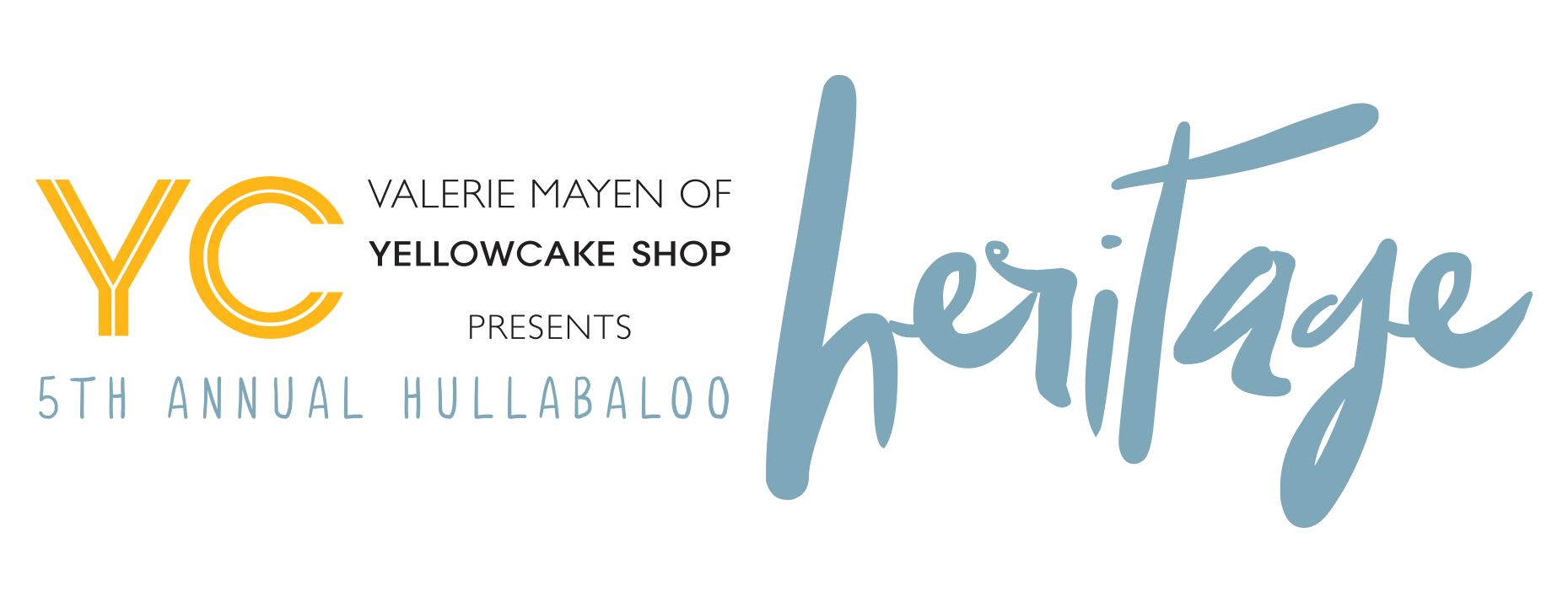 Food/Beverage Commitment FormEstablishment Name: _____________________________________________________Contact Person:  ________________________________________________________Address: ______________________________________________________________               _______________________________________________________________Cell:   ____________________________ Email: _______________________________ Pick up on 11/5 at (address):________________________________________________Deliver to The Nash, 3563 E. 80th on 11/5 by 4:00pm: ___________________________We will be donating a minimum of 500 bites on disposable platters of:__________________________________________________________________________________________________________________________________________________________Hullabaloo Location: The Nash * 3563 E. 80th Street, Cleveland, OH 44105Please mail this sponsorship form to Hullabaloo * 22420 Calverton Road * Shaker Hts * 44122Questions?  Contact Char Glatley, Hullabaloo Event Consultant at216.288.6388 or email form to char@charglatley.comHULLABALOO 2016For more information, please visit DoYouBaloo.com.